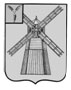 АДМИНИСТРАЦИЯ ПИТЕРСКОГО МУНИЦИПАЛЬНОГО РАЙОНА САРАТОВСКОЙ ОБЛАСТИП О С Т А Н О В Л Е Н И Еот 20 декабря 2023 года №557с. ПитеркаО создании и поддержании в состоянии постоянной готовности к использованию защитных сооружений и других объектов гражданской обороны в Питерском муниципальном районеВ соответствии с требованиями федеральных законов от 12 февраля 1998 года №28-ФЗ «О гражданской обороне», от 6 октября 2003 года №131-ФЗ «Об общих принципах организации местного самоуправления в Российской Федерации», постановлением Правительства Российской Федерации от 29 ноября 1999 года №1309 «О Порядке создания убежищ и иных объектов гражданской обороны», приказами Министерства Российской Федерации по делам гражданской обороны, чрезвычайным ситуациям и ликвидации последствий стихийных бедствий от 15 декабря 2002 года №583 «Об утверждении и введении в действие Правил эксплуатации защитных сооружений гражданской обороны», от 21 июля 2005 года №575 «Об утверждении Порядка содержания и использования защитных сооружений гражданской обороны в мирное время», в целях создания, обеспечения (поддержания) в состоянии постоянной готовности к использованию защитных сооружений гражданской обороны (далее – ЗС ГО) и иных объектов гражданской обороны (далее - иные объекты ГО) на территории Питерского муниципального района Саратовской области, администрация муниципального районаПОСТАНОВЛЯЕТ:1. Утвердить Положение о мерах по сохранению и поддержанию в состоянии постоянной готовности к использованию ЗС ГО и иных объектов ГО на территории Питерского муниципального района Саратовской области.2. Ведущему специалисту по делам ГО и ЧС администрации Питерского муниципального района:2.1. определить общую потребность в ЗС ГО и иных объектах ГО на территории муниципального района, создаваемых в целях решения задач в области гражданской обороны, в соответствии с полномочиями;2.2. обеспечить в мирное время создание ЗС ГО и иных объектов ГО, осуществлять контроль за их созданием, обеспечением сохранности и поддержанием в состоянии постоянной готовности к использованию по предназначению;2.3. организовать и вести учет ЗС ГО и иных объектов ГО, расположенных на территории муниципального района, а также заглубленных помещений и других сооружений подземного пространства, в соответствии с действующим законодательством;2.4. разработать перспективный план проведения оценок технического состояния ЗС ГО, расположенных на территории муниципального района, обеспечить их проведение в соответствии с действующим законодательством, по результатам разработать планы по приведению ЗС ГО в готовность;2.5. организовать работу по приведению в готовность ЗС ГО, не соответствующих требованиям приказов МЧС России от 15 декабря 2002 года №583 «Об утверждении и введении в действие Правил эксплуатации защитных сооружений гражданской обороны» и от 21 июля 2005 года №575 «Об утверждении Порядка содержания и использования защитных сооружений гражданской обороны в мирное время»; 2.6. обеспечить недопущение неправомерного списания ЗС ГО и иных объектов гражданской обороны, расположенных на территории муниципального района;2.7. обеспечить недопущение снятие с учета и сдачу в аренду ЗС ГО и иных объектов гражданской обороны без согласования с Главным управлением МЧС России по Саратовской области;2.8. предусмотреть использование для укрытия населения имеющиеся ЗС ГО, расположенные на территории муниципального района, и спланировать приспособление под ЗС ГО в период мобилизации и в военное время заглубленных помещений и других сооружений подземного пространства;2.9. предусмотреть создание ЗС ГО в период мобилизации и в военное время в соответствии с Планом гражданской обороны и защиты населения Питерского муниципального района Саратовской области;2.10. проводить корректировку потребности и обеспеченности ЗС ГО и иных объектов ГО, а также учетных данных ЗС ГО, при поступлении актуальной информации от организаций и учреждений по данному вопросу.3. Рекомендовать руководителям предприятий, организаций и учреждений независимо от форм собственности и ведомственной принадлежности, находящихся на территории Питерского муниципального района Саратовской области и являющихся правообладателями ЗС ГО и иных объектов ГО:3.1. обеспечить сохранность объектов ГО и принимать меры по поддержанию их в состоянии постоянной готовности к использованию по назначению;3.2. вести учет ЗС ГО и иных объектов ГО в соответствии с действующими нормативными правовыми актами;3.3. создавать объекты ГО в мирное время по согласованию с федеральными органами исполнительной власти, органами исполнительной власти Саратовской области и администрацией Питерского муниципального района Саратовской области, в сфере ведения которых они находятся;4. Руководителям функциональных органов (структурных подразделений) администрации Питерского муниципального района Саратовской области и муниципальных учреждений, являющихся правообладателями муниципальных ЗС ГО, обеспечить выполнение требований настоящего Постановления.5. Настоящее постановление вступает в силу с момента его опубликования и подлежит размещению на официальном сайте администрации муниципального района в информационно-телекоммуникационной сети «Интернет» по адресу: http://питерка.рф/.5. Контроль за исполнением настоящего постановления оставляю за собой.Глава муниципального района                                                      Д.Н. ЖивайкинПриложение к постановлению администрации муниципального района от 20 декабря 2023 года №557Положение о мерах по сохранению и поддержанию в состоянии постоянной готовности к использованию защитных сооружений гражданской обороны и иных объектов гражданской обороны на территории Питерского муниципального района Саратовской области
I. Общие положения1.1. Положение о мерах по сохранению и поддержанию в состоянии постоянной готовности к использованию ЗС ГО и иных объектов ГО на территории Питерского муниципального района Саратовской области (далее - Положение) разработано в целях определения порядка учета, создания, сохранения и рационального использования на территории Питерского муниципального района Саратовской области защитных сооружений гражданской обороны (далее - ЗС ГО) и иных объектов гражданской обороны (далее - иные объекты ГО).1.2. К объектам ГО, расположенным на территории Питерского муниципального района Саратовской области, относятся убежища, противорадиационные укрытия, укрытия, специализированные складские помещения (места хранения), санитарно-обмывочные пункты, станции обеззараживания одежды, станции обеззараживания техники, а также иные объекты ГО, предназначенные для обеспечения проведения мероприятий по гражданской обороне.1.3. Термины и понятия, используемые в настоящем Положении, применяются в значениях, определенных Порядком создания убежищ и иных объектов ГО, утвержденным Постановлением Правительства Российской Федерации от 29 ноября 1999 года №1309.II. Содержание и сохранение защитных сооружений гражданской обороны и иных объектов гражданской обороны2.1. Содержание ЗС ГО в мирное время обязано обеспечить постоянную готовность помещений и оборудования систем жизнеобеспечения к переводу их в установленные сроки к использованию по предназначению и необходимые условия для безопасного пребывания укрываемых в ЗС ГО как в военное время, так и в условиях чрезвычайных ситуаций мирного времени. Для поддержания ЗС ГО в готовности к использованию по предназначению в организациях создаются группы (звенья) по их обслуживанию.При этом необходимо обеспечить сохранность защитных свойств как ЗС ГО в целом, так и отдельных его элементов; герметизации и гидроизоляции всего ЗС ГО; инженерно-технического и специального оборудования, средств связи и оповещения ЗС ГО.Содержание, эксплуатация, текущий и плановый ремонты инженерно-технического и специального оборудования, средств связи и оповещения осуществляются в соответствии с технической документацией. Использование систем воздухоснабжения ЗС ГО в мирное время допускается только по режиму чистой вентиляции.2.2. При содержании ЗС ГО в мирное время запрещается:- перепланировка помещений;- устройство отверстий или проемов в ограждающих конструкциях;- нарушение герметизации и гидроизоляции;- демонтаж оборудования;- применение горючих строительных материалов для внутренней отделки помещений;- загромождение путей движения, входов в ЗС ГО и аварийных выходов;- оштукатуривание потолков и стен помещений;- облицовка стен керамической плиткой;- окрашивание резиновых деталей уплотнения, резиновых амортизаторов, хлопчатобумажных, прорезиненных и резиновых гибких вставок, металлических рукавов, табличек с наименованием завода-изготовителя и техническими данными инженерно-технического и специального оборудования;- застройка территории вблизи входов, аварийных выходов и наружных воздухозаборных и вытяжных устройств ЗС ГО на расстоянии менее предусмотренного проектной документацией.III. Использование защитных сооружений гражданской обороны и иных объектов гражданской обороны3.1. В мирное время ЗС ГО и иные объекты ГО в установленном порядке могут использоваться в интересах экономики и обслуживания населения, а также для защиты населения от поражающих факторов, вызванных чрезвычайными ситуациями природного и техногенного характера, с сохранением возможности приведения их в заданные сроки в состояние готовности к использованию по назначению.3.2. При режиме повседневной деятельности ЗС ГО и иные объекты ГО должны использоваться для нужд организаций, а также для обслуживания населения по решению администрации Питерского муниципального района Саратовской области по согласованию с Главным управлением Министерства Российской Федерации по делам гражданской обороны, чрезвычайным ситуациям и ликвидации последствий стихийных бедствий по Саратовской области.3.3. Основные помещения ЗС ГО разрешается использовать при выполнении обязательных требований действующих нормативных документов к помещению данного функционального назначения под:- санитарно-бытовые помещения;- помещения культурного обслуживания и помещения для учебных занятий;- производственные помещения, в которых осуществляются технологические процессы, не сопровождающиеся выделением вредных жидкостей, паров и газов, опасных для людей, и не требуют естественного освещения;- технологические, транспортные и пешеходные тоннели;- помещения дежурных электриков, связистов, ремонтных бригад;- гаражи для легковых автомобилей, подземные стоянки автокаров и автомобилей;- складские помещения для хранения несгораемых материалов, а также для сгораемых материалов при наличии автоматической системы пожаротушения;- помещения торговли и питания (магазины, залы столовых, буфеты, кафе, закусочные и другое);- спортивные помещения (стрелковые тиры и залы для спортивных занятий);- помещения бытового обслуживания населения (ателье, мастерские, приемные пункты и другое);- вспомогательные (подсобные) помещения лечебных учреждений.3.4. ЗС ГО и иные объекты ГО, расположенные на территории Питерского муниципального района Саратовской области и находящиеся в муниципальной собственности администрации Питерского муниципального района Саратовской области, сдаются в пользование (аренду) по письменному согласованию с администрацией Питерского муниципального района Саратовской области.3.5. При использовании ЗС ГО под складские помещения, стоянки автомобилей, мастерские допускается загрузка помещений из расчета обеспечения приема 50% укрываемых от расчетной вместимости сооружения (без освобождения от хранимого имущества). Размещение и складирование имущества осуществляется с учетом обеспечения постоянного свободного доступа в технические помещения и к инженерно-техническому оборудованию ЗС ГО для его осмотра, обслуживания и ремонта.3.6. Вспомогательные помещения ЗС ГО использовать в мирное время запрещается, за исключением помещений санузлов.Помещения санузлов могут быть использованы под кладовые, склады и другие подсобные помещения. В этом случае санузел отключается от системы канализации, а смонтированное оборудование консервируется без его демонтажа.IV. Порядок финансирования мероприятий по защитным сооружениям гражданской обороны и иным объектам гражданской обороны4.1. Финансирование мероприятий по созданию фонда ЗС ГО и иных объектов ГО и поддержанию их в готовности к приему укрываемых, использованию для нужд объектов экономики и обеспечению их сохранности осуществляется в соответствии с Федеральным законом от 12 февраля 1998 года №28-ФЗ «О гражданской обороне».4.2. Обеспечение мероприятий по содержанию, сохранению и рациональному использованию ЗС ГО и иных объектов ГО, находящихся в муниципальной собственности Питерского муниципального района Саратовской области, является расходным обязательством администрации Питерского муниципального района Саратовской области.V. Контроль и ответственность за сохранение и использование защитных сооружений гражданской обороны и иных объектов гражданской обороныКонтроль по сохранению и использованию ЗС ГО осуществляется в соответствии с действующими нормативными правовыми актами Российской Федерации, в том числе в порядке, установленном Приказом МЧС России от 15 декабря 2002 года №583 «Об утверждении и введении в действие Правил эксплуатации защитных сооружений гражданской обороны».ВЕРНО: руководитель аппарата администрации муниципального района                        А.А. Строганов